„V tom kruhu nebes, který spíná kolébku i hrob, nepozná nikdo začátek či konec dob a nepoví ti také žádný filozof, odkud jsme přišli a kam zajdem beze stop.“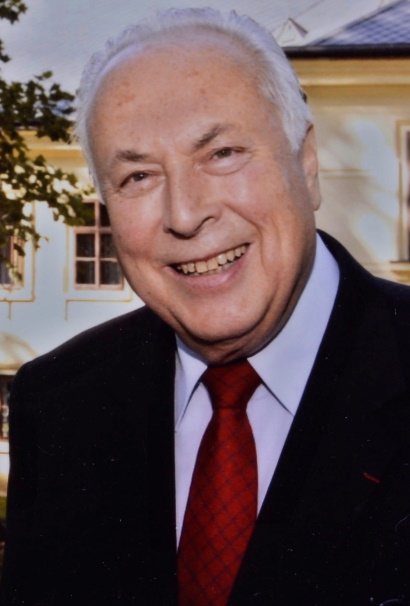 O. ChajjámČeská lékařská společnost Jana Evangelisty Purkyněsi Vás dovoluje pozvat na vzpomínkové setkání:prof. JAROSLAV BLAHOŠ: 1930 - 2018které se bude konat v úterý dne 15. ledna 2019od 15:30 hodin v přednáškovém sále Lékařského domu, Sokolská 31, Praha 2.prof. MUDr. Štěpán Svačina, DrSc.                     Eva Ponocnápředseda ČLS JEP					    ředitelka sekretariátu ČLS JEPPotvrďte prosím svou účast do 11. 1. 2019 na email: czma@cls.cz či tel. 224 266 223.